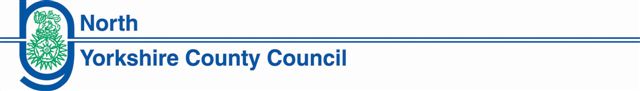 Children & Young People’s Service (School Name) DESCRIPTIONPERSON SPECIFICATIONJOB TITLE:  _General Kitchen Assistant _________NB – Assessment criteria for recruitment will be notified separately.POST: General Kitchen Assistant POST: General Kitchen Assistant GRADE:	AGRADE:	ARESPONSIBLE TO: CookRESPONSIBLE TO: CookSTAFF MANAGED: NoneSTAFF MANAGED: NonePOST REF:POST REF:JOB FAMILY:OS FJOB PURPOSE:The core focus of this job is to assist the Cooks in delivering an efficient catering service operating to the highest standards of food safety. The post holder will do this by carrying out duties such as basic food preparation, setting out and putting away dining furniture, serving meals to children and staff, washing up and cleaning the kitchen and dining room.The core focus of this job is to assist the Cooks in delivering an efficient catering service operating to the highest standards of food safety. The post holder will do this by carrying out duties such as basic food preparation, setting out and putting away dining furniture, serving meals to children and staff, washing up and cleaning the kitchen and dining room.The core focus of this job is to assist the Cooks in delivering an efficient catering service operating to the highest standards of food safety. The post holder will do this by carrying out duties such as basic food preparation, setting out and putting away dining furniture, serving meals to children and staff, washing up and cleaning the kitchen and dining room.The core focus of this job is to assist the Cooks in delivering an efficient catering service operating to the highest standards of food safety. The post holder will do this by carrying out duties such as basic food preparation, setting out and putting away dining furniture, serving meals to children and staff, washing up and cleaning the kitchen and dining room.JOB CONTEXT:Works within the school kitchen and dining room, where the post holder will be subject to some disagreeable working conditions e.g. heat, noise & smells.  However, protective clothing will be provided e.g. apron The post holder is not carrying out arithmetic calculationsAn enhanced Disclosure Barring Service (DBS) clearance is required for this post.Works within the school kitchen and dining room, where the post holder will be subject to some disagreeable working conditions e.g. heat, noise & smells.  However, protective clothing will be provided e.g. apron The post holder is not carrying out arithmetic calculationsAn enhanced Disclosure Barring Service (DBS) clearance is required for this post.Works within the school kitchen and dining room, where the post holder will be subject to some disagreeable working conditions e.g. heat, noise & smells.  However, protective clothing will be provided e.g. apron The post holder is not carrying out arithmetic calculationsAn enhanced Disclosure Barring Service (DBS) clearance is required for this post.Works within the school kitchen and dining room, where the post holder will be subject to some disagreeable working conditions e.g. heat, noise & smells.  However, protective clothing will be provided e.g. apron The post holder is not carrying out arithmetic calculationsAn enhanced Disclosure Barring Service (DBS) clearance is required for this post.ACCOUNTABILITIES / MAIN RESPONSIBILITIESACCOUNTABILITIES / MAIN RESPONSIBILITIESACCOUNTABILITIES / MAIN RESPONSIBILITIESACCOUNTABILITIES / MAIN RESPONSIBILITIESACCOUNTABILITIES / MAIN RESPONSIBILITIESOperational IssuesCarry out basic food preparation tasks, for example, weighing-up food, preparing fruit and vegetables, making sauces and removing items from ovens. Refill and replace sauces, condiments and other consumables Putting out dining tables and chairs before service and cleaning them before  putting away into storage after serviceServing food and beverages to pupils and staffTidying up the kitchen and dining room and carrying out cleaning and washing up dutiesSweeping and mopping floorsRemoving waste and rubbish to the designated areaCarry out basic food preparation tasks, for example, weighing-up food, preparing fruit and vegetables, making sauces and removing items from ovens. Refill and replace sauces, condiments and other consumables Putting out dining tables and chairs before service and cleaning them before  putting away into storage after serviceServing food and beverages to pupils and staffTidying up the kitchen and dining room and carrying out cleaning and washing up dutiesSweeping and mopping floorsRemoving waste and rubbish to the designated areaCarry out basic food preparation tasks, for example, weighing-up food, preparing fruit and vegetables, making sauces and removing items from ovens. Refill and replace sauces, condiments and other consumables Putting out dining tables and chairs before service and cleaning them before  putting away into storage after serviceServing food and beverages to pupils and staffTidying up the kitchen and dining room and carrying out cleaning and washing up dutiesSweeping and mopping floorsRemoving waste and rubbish to the designated areaCarry out basic food preparation tasks, for example, weighing-up food, preparing fruit and vegetables, making sauces and removing items from ovens. Refill and replace sauces, condiments and other consumables Putting out dining tables and chairs before service and cleaning them before  putting away into storage after serviceServing food and beverages to pupils and staffTidying up the kitchen and dining room and carrying out cleaning and washing up dutiesSweeping and mopping floorsRemoving waste and rubbish to the designated areaCommunications Communicates with children and young people at service times, to ascertain their needs and support them in developing good dietary habitsListen actively and respond to the concerns of children and young peopleOral communication with the Cook and other colleagues in relation to carrying out duties and reporting of potential hazards in the kitchen.Communicates with children and young people at service times, to ascertain their needs and support them in developing good dietary habitsListen actively and respond to the concerns of children and young peopleOral communication with the Cook and other colleagues in relation to carrying out duties and reporting of potential hazards in the kitchen.Communicates with children and young people at service times, to ascertain their needs and support them in developing good dietary habitsListen actively and respond to the concerns of children and young peopleOral communication with the Cook and other colleagues in relation to carrying out duties and reporting of potential hazards in the kitchen.Communicates with children and young people at service times, to ascertain their needs and support them in developing good dietary habitsListen actively and respond to the concerns of children and young peopleOral communication with the Cook and other colleagues in relation to carrying out duties and reporting of potential hazards in the kitchen.Resource managementAssist the Cook and other kitchen staff in the careful use and maintenance of equipment including reporting faults to the Cook etc.Use efficiently services such as gas, electricity and waterAssist the Cook and other kitchen staff in the careful use and maintenance of equipment including reporting faults to the Cook etc.Use efficiently services such as gas, electricity and waterAssist the Cook and other kitchen staff in the careful use and maintenance of equipment including reporting faults to the Cook etc.Use efficiently services such as gas, electricity and waterAssist the Cook and other kitchen staff in the careful use and maintenance of equipment including reporting faults to the Cook etc.Use efficiently services such as gas, electricity and waterSkills Development Attend training courses as required including Food Hygiene and Health & SafetyAttend training courses as required including Food Hygiene and Health & SafetyAttend training courses as required including Food Hygiene and Health & SafetyAttend training courses as required including Food Hygiene and Health & SafetySafeguarding To be committed to safeguarding and promote the welfare of    children, young people and adults, raising concerns as appropriate.To be committed to safeguarding and promote the welfare of    children, young people and adults, raising concerns as appropriate.To be committed to safeguarding and promote the welfare of    children, young people and adults, raising concerns as appropriate.To be committed to safeguarding and promote the welfare of    children, young people and adults, raising concerns as appropriate.Systems and Information Carry out all work in accordance with the policies and procedures included in: The Food Safety Management SystemThe COSHH ManualThe Risk Assessment ManualOther relevant NYCC policies and procedures Carry out all work in accordance with the policies and procedures included in: The Food Safety Management SystemThe COSHH ManualThe Risk Assessment ManualOther relevant NYCC policies and procedures Carry out all work in accordance with the policies and procedures included in: The Food Safety Management SystemThe COSHH ManualThe Risk Assessment ManualOther relevant NYCC policies and procedures Carry out all work in accordance with the policies and procedures included in: The Food Safety Management SystemThe COSHH ManualThe Risk Assessment ManualOther relevant NYCC policies and procedures Data ProtectionTo comply with the County Council’s policies and supporting documentation in relation to Information Governance this includes Data Protection, Information Security and Confidentiality.To comply with the County Council’s policies and supporting documentation in relation to Information Governance this includes Data Protection, Information Security and Confidentiality.To comply with the County Council’s policies and supporting documentation in relation to Information Governance this includes Data Protection, Information Security and Confidentiality.To comply with the County Council’s policies and supporting documentation in relation to Information Governance this includes Data Protection, Information Security and Confidentiality.Health and SafetyBe aware of and implement your health and safety responsibilities as an employee and where appropriate any additional specialist or managerial health and safety responsibilities as defined in the Health and Safety policy and procedure. To work with colleagues and others to maintain health, safety and welfare within the working environment.Be aware of and implement your health and safety responsibilities as an employee and where appropriate any additional specialist or managerial health and safety responsibilities as defined in the Health and Safety policy and procedure. To work with colleagues and others to maintain health, safety and welfare within the working environment.Be aware of and implement your health and safety responsibilities as an employee and where appropriate any additional specialist or managerial health and safety responsibilities as defined in the Health and Safety policy and procedure. To work with colleagues and others to maintain health, safety and welfare within the working environment.Be aware of and implement your health and safety responsibilities as an employee and where appropriate any additional specialist or managerial health and safety responsibilities as defined in the Health and Safety policy and procedure. To work with colleagues and others to maintain health, safety and welfare within the working environment.EqualitiesWe aim to make sure that services are provided fairly to all sections of our community, and that all our existing and future employees have equal opportunities.Within own area of responsibility work in accordance with the aims of the Equality Policy StatementWe aim to make sure that services are provided fairly to all sections of our community, and that all our existing and future employees have equal opportunities.Within own area of responsibility work in accordance with the aims of the Equality Policy StatementWe aim to make sure that services are provided fairly to all sections of our community, and that all our existing and future employees have equal opportunities.Within own area of responsibility work in accordance with the aims of the Equality Policy StatementWe aim to make sure that services are provided fairly to all sections of our community, and that all our existing and future employees have equal opportunities.Within own area of responsibility work in accordance with the aims of the Equality Policy StatementFlexibilityNorth Yorkshire County Council provides front line services, which recognises the need to respond flexibly to changing demands and circumstances.  Whilst this job outline provides a summary of the post, this may need to be adapted or adjusted to meet changing circumstances. Such changes would be commensurate with the grading of the post and would be subject to consultation.  All staff are required to comply with County Council Policies and Procedures.  North Yorkshire County Council provides front line services, which recognises the need to respond flexibly to changing demands and circumstances.  Whilst this job outline provides a summary of the post, this may need to be adapted or adjusted to meet changing circumstances. Such changes would be commensurate with the grading of the post and would be subject to consultation.  All staff are required to comply with County Council Policies and Procedures.  North Yorkshire County Council provides front line services, which recognises the need to respond flexibly to changing demands and circumstances.  Whilst this job outline provides a summary of the post, this may need to be adapted or adjusted to meet changing circumstances. Such changes would be commensurate with the grading of the post and would be subject to consultation.  All staff are required to comply with County Council Policies and Procedures.  North Yorkshire County Council provides front line services, which recognises the need to respond flexibly to changing demands and circumstances.  Whilst this job outline provides a summary of the post, this may need to be adapted or adjusted to meet changing circumstances. Such changes would be commensurate with the grading of the post and would be subject to consultation.  All staff are required to comply with County Council Policies and Procedures.  Customer ServiceThe County Council requires a commitment to equity of access and outcomes, this will include due regard to equality, diversity, dignity, respect and human rights and working with others to keep vulnerable people safe from abuse and mistreatment.The County Council requires that staff offer the best level of service to their customers and behave in a way that gives them confidence.  Customers will be treated as individuals, with respect for their diversity, culture and values.  The County Council requires a commitment to equity of access and outcomes, this will include due regard to equality, diversity, dignity, respect and human rights and working with others to keep vulnerable people safe from abuse and mistreatment.The County Council requires that staff offer the best level of service to their customers and behave in a way that gives them confidence.  Customers will be treated as individuals, with respect for their diversity, culture and values.  The County Council requires a commitment to equity of access and outcomes, this will include due regard to equality, diversity, dignity, respect and human rights and working with others to keep vulnerable people safe from abuse and mistreatment.The County Council requires that staff offer the best level of service to their customers and behave in a way that gives them confidence.  Customers will be treated as individuals, with respect for their diversity, culture and values.  The County Council requires a commitment to equity of access and outcomes, this will include due regard to equality, diversity, dignity, respect and human rights and working with others to keep vulnerable people safe from abuse and mistreatment.The County Council requires that staff offer the best level of service to their customers and behave in a way that gives them confidence.  Customers will be treated as individuals, with respect for their diversity, culture and values.  Date of Issue:Essential upon appointmentDesirable on appointment (if not attained, development may be provided for successful candidate)KnowledgeBasic knowledge and appreciation of the need for a caring approach with children with regard to the importance of healthy eatingKnowledge and understanding the importance of good personal hygiene and cleanliness in relation to food preparation and  storage’ExperienceExperience of undertaking basic kitchen tasks Experience of working in a catering establishment carrying out basic catering tasksOccupational SkillsThe ability to maintain a high level of food hygiene, food safety and health and safety standards when carrying out dutiesBe reliable, dependable and have a smart and tidy appearanceBe able to work as part of a teamGood interpersonal communication skillsQualificationsWillingness to undertake necessary training e.g. food hygiene Level 1 Food Hygiene CertificateOther RequirementsEnhanced DBS clearancePhysical ability to carry out the duties of the role